Tudományos Diákköri DolgozatDolgozat címe magyarulDolgozat címe angolulKészítette: Konzulens: NyíregyházaÉv Hónap Nap (A Kézirat Lezárásának Dátuma)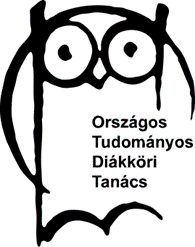 NYÍREGYHÁZI EGYETEMMŰSZAKI ÉS AGRÁRTUDOMÁNYI INTÉZETNYÍREGYHÁZA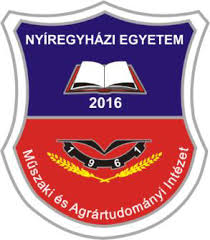 